Some os números e assinale a alternativa que corresponde ao resultado.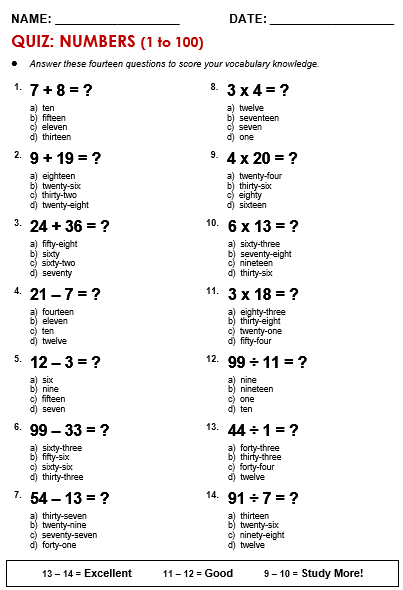 